MLADINSKI PEVSKI ZBOR NA DALJAVO-8. teden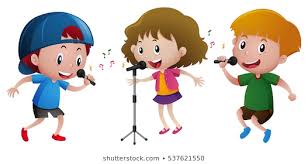 Pozdravljeni pevci mladinskega pevskega zbora v novem letu. Upam, da ste med prazniki prepevali božično-ovoletne pesmi in uživali v prijetnih melodijah. V tem tednu bomo utrjevali nekatere pesmi, ki smo jih spoznali do sedaj.OPEVANJERAZMIGAM VRAT-LEVO, DESNO, NAPREJ IN NAZAJMIGAM Z BOKI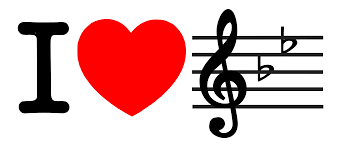 STRESAM Z ROKAMI IN NOGAMISE OPOJEM ♫♬♬♪♥Nadeni si slušalke. 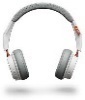 Tako slišiš melodijo in besedilo veliko boljše!PONAVLJAM PESEM ŠE VERJAMEM REBEKE DEMELJ: https://www.youtube.com/watch?v=M1F-4e8PLmo 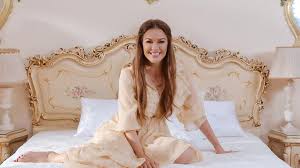 PONAVLJAM PESEM TURBO ANGELS: ZAMRZNIL JE ČAS: https://www.youtube.com/watch?v=pusP7riiTTk&list=PLsP5H_yzMNyi_BWPTdRjJqV7igq_zMLhP&index=3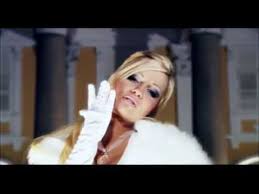 Uživaj v prepevanju! Učiteljica Milena
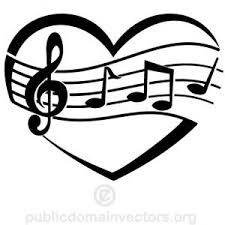 